If you missed the opportunity to take one of the ICN virtual trainings…we have some good news for you. We have added additional classes! Registration for all 3 classes was maxed out so we have two more opportunities for you. See times and dates below.Alaska Child Nutrition Programs is excited for the opportunity to offer all Alaska CACFP sponsors and institutions free training via instructor led virtual trainings hosted by the Institute for Child Nutrition (ICN) https://theicn.org Dates and times with the links to register are listed below. Course materials will be mailed to you after completion of registration. All participants who attend a full training will receive a course completion certificate the following day from ICN. Space is limited so make sure you get registered as soon as possible!  Nutrition 101 Virtual Instructor Led Training – June 5, 2021 - 8:00 am - 4:30 pm (30 min lunch break) Alaska Standard Time Each DayNutrition 101: A Taste of Food and Fitness (8-hour training) This course qualifies for SNA core course certification level 1. This training provides a basic overview of nutrition with an emphasis on the importance of balance in daily food choices and the inclusion of physical activity as a key component to good health. The training incorporates a variety of learning activities including short physical activity boosters.Please register by May 28th using the Smartsheet Registration Link below:– Nutrition 101 RegistrationCACFP Meal Pattern Requirements Virtual Instructor Led Training – July 8, 2021 - 8:30 pm - 12:30 pm Alaska Standard TimeThrough USDA FNS guidance and collaboration, ICN developed the 4 Hour CACFP Meal Pattern Requirements training and materials. This webpage features training materials and additional resources for implementing the updated meal pattern requirements.Please register by June 30th using the Smartsheet Registration Link below: -  CACFP Meal Pattern Requirements RegistrationAbout the Institute of Child NutritionThe Institute of Child Nutrition (ICN), part of the School of Applied Sciences at The University of Mississippi, is the only federally funded national center dedicated to applied research, education and training, and technical assistance for child nutrition programs. The Institute was established by Congress in the Child Nutrition and WIC Reauthorization Act of 1989. It is funded by a grant administered through the United States Department of Agriculture (USDA), Food and Nutrition Service (FNS). The specific duties of the Institute can be found in Section 21 of the Richard B. Russell National School Lunch Act. The Institute’s mission is to provide information and services that promote the continuous improvement of child nutrition programs.As a national center, the Institute provides information, conducts applied research, and offers training and education opportunities using appropriate technology.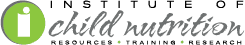 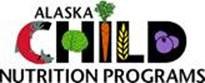 